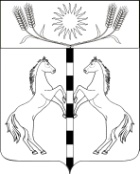 РЕШЕНИЕ         СОВЕТА КАНЕЛОВСКОГО  СЕЛЬСКОГО ПОСЕЛЕНИЯ СТАРОМИНСКОГО РАЙОНА ТРЕТЬЕГО СОЗЫВАот  14.02.2019                                                                                        №   39.5 ст-ца КанеловскаяО внесении изменений  в Устав Канеловского сельского поселения Староминского района                  На основании  письма Министерства юстиции Российской Федерации (Минюст России) Управление Министерства юстиции Российской Федерации по Краснодарскому краю от 16.11.2018 № 23/02-92083, протеста Прокуратуры Староминского района от 07.12.2018 № 7-04/2018/5980,в соответствии с частью 3 статьи 44 Федерального закона от 06.10.2003 № 131-ФЗ «Об общих принципах организации местного самоуправления в Российской Федерации», Устава Канеловского сельского поселения Староминского района, Совет Канеловского сельского поселения  Староминского района  р е ш и л :	1.  Внести изменения в абзац 2 части 14 статьи 14 Устава Канеловского сельского поселения Староминского района, изложив его в новой редакции:«Проверке  могут  подлежать все представленные  подписи  или часть  этих  подписей, но не менее 20 процентов  от  установленного Законом Краснодарского края от 23.07.2003 № 606-КЗ «О референдумах в Краснодарском крае», необходимого для назначения  референдума  числа подписей,  отобранных  для проверки посредством  случайной  выборки (жребия).   Число   подписей,  подлежащих  проверке,   определяется соответствующей комиссией».         2. Поручить главе Канеловского сельского поселения Староминского района  Индыло Лилии Геннадьевне зарегистрировать  решение Совета Канеловского сельского поселения Староминского района «О внесении изменений в Устав Канеловского сельского поселения Староминского района», в установленном порядке.           3. Обнародовать зарегистрированное решение Совета Канеловского сельского поселения Староминского района «О внесении изменений в Устав Канеловского сельского поселения Староминского района».4. Контроль за выполнением настоящего решения возложить на депутатскую комиссию по вопросам образования, здравоохранения, социальной защите населения, культуре, спорту, молодежи, взаимодействию с общественными организациями и СМИ (Великоиваненко О.А.).         5. Настоящее решение вступает в силу со дня его официального обнародования, за исключением пунктов 2,3,4,5  вступающих в силу с момента их подписания.Глава Канеловского сельского поселения Староминского района                                                                   Л.Г. Индыло